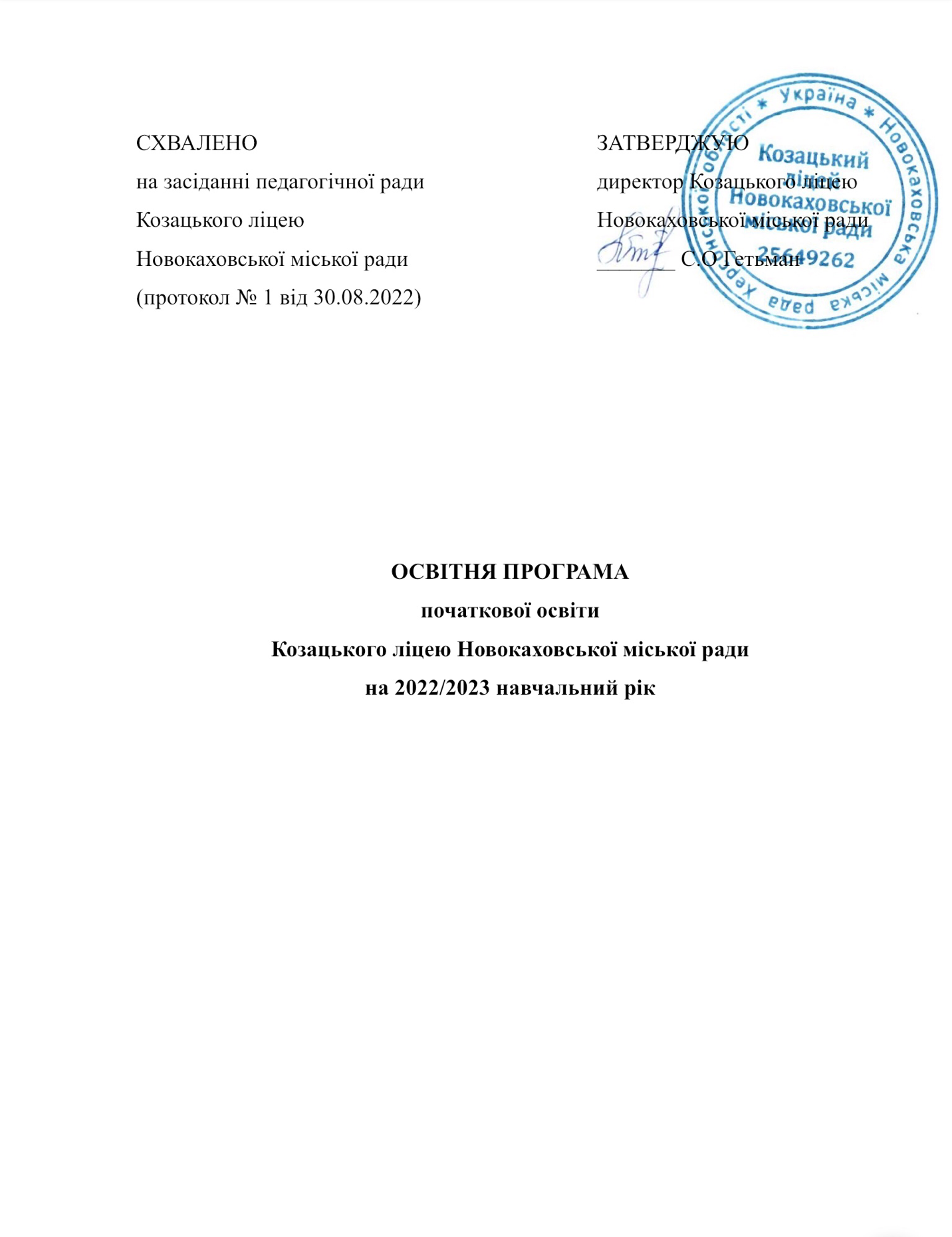 1. ЗАГАЛЬНІ ПОЛОЖЕННЯОсвітня програма для початкової школи сформована відповідно до:Законів України «Про освіту», «Про повну загальну середню освіту», «Про внесення змін до деяких законів України в сфері освіти щодо врегулювання окремих питань освітньої діяльності в умовах воєнного стану» (No7325 від 28.04.2022), «Про забезпечення функціонування української мови як державної» та інших;Указу Президента України від 16 березня 2022 року No 143 «Про загальнонаціональну хвилину мовчання за загиблими внаслідок збройної агресії Російської Федерації проти України»;постанови Кабінету Міністрів України від 24 червня  2022 року року No 711 «Про початок навчального року під час дії правового режиму воєнного стану в Україні»;розпорядження Кабінету Міністрів України від 14 грудня 2016 р. No 988-р «Про схвалення Концепції реалізації державної політики у сфері реформування загальної середньої освіти «Нова українська школа» на період до 2029 року»;Санітарного регламенту для закладів загальної середньої освіти, затвердженого наказом Міністерства охорони здоров'я України від 25.09.2020 No2205, зареєстрованого в Міністерстві юстиції України 10 листопада 2020 р. за No1111/35394;Державного стандарту повної загальної середньої освіти на рівні початкової освіти (в 1 – 4 класах) – Державного стандарту початкової освіти (затвердженого Постановою КМУ від 21 лютого 2018 року No 87) (у редакції постанови Кабінету Міністрів України від 24.07.2019 № 688);Наказів Міністерства освіти і науки України від 28.03.2022 No 274 «Про деякі питання здобуття загальної середньої освіти та освітнього процесу в умовах воєнного стану»; від 20.02.2002 No 128 «Про затвердження Нормативів наповнюваності груп дошкільних навчальних закладів (ясел-садків) компенсуючого типу, класів спеціальних загальноосвітніх шкіл (шкіл-інтернатів), груп подовженого дня і виховних груп загальноосвітніх навчальних закладів усіх типів та Порядку поділу класів на групи при вивченні окремих предметів у загальноосвітніх навчальних закладах», зареєстрований в Міністерстві юстиції України 6 березня 2002 р. за No 229/6517 (зі змінами);Положення про дистанційну форму здобуття повної загальної середньої освіти, затвердженого наказом Міністерства освіти і науки України від 08.09. 2020 No 1115, зареєстрованим в Міністерстві юстиції України 28 вересня 2020 р. за No 941/35224).В основу освітньої програми для початкової освіти Козацького ліцею НКМР покладено Типові освітні програми:1-2 класи – Типова освітня програма, розроблена під керівництвом  Шияна Р.Б., 1-2 клас (затверджена наказом Міністерства освіти і науки України від 08.10.2019    № 1272); 3-4 класи – Типова освітня програма, розроблена під керівництвом Шияна Р.Б., 3-4 клас (затверджена наказом Міністерства освіти і науки України від 08.10.2019   № 1273).Освітня програма окреслює рекомендовані підходи до планування й організації закладом початкової освіти єдиного комплексу освітніх компонентів для досягнення учнями 1-4 класів обов’язкових результатів навчання, визначених Державним стандартом початкової освіти. Освітня програма визначає:загальний обсяг навчального навантаження та очікувані результати навчання здобувачів освіти, подані в рамках освітніх галузей;перелік та пропонований зміст освітніх галузей, укладений за змістовими лініями;орієнтовну тривалість і можливі взаємозв’язки освітніх галузей, предметів, дисциплін тощо, зокрема їхньої інтеграції, а також логічної послідовності їхнього вивчення;рекомендовані форми організації освітнього процесу та інструменти системи внутрішнього забезпечення якості освіти;вимоги до осіб, які можуть розпочати навчання за цією програмою.2. ЗАГАЛЬНИЙ ОБСЯГ НАВЧАЛЬНОГО НАВАНТАЖЕННЯ В РАМКАХ ОСВІТНІХ ГАЛУЗЕЙ Загальний обсяг навчального навантаження учнів 1-4 класів в рамках освітніх галузей визначено на основі Базового навчального плану початкової освіти для класів (груп) з української мовою навчання (додаток 12 до Державного стандарту початкової освіти, затвердженого Постановою Кабінету Міністрів України № 87 від 21.02.2018 року, зі змінами, внесеними Постановою Кабінету Міністрів України від 24.07.2019 № 688). 3. ПЕРЕЛІК, ЗМІСТ, ТРИВАЛІСТЬ І ВЗАЄМОЗВ’ЯЗОК ОСВІТНІХ ГАЛУЗЕЙ ТА ПРЕДМЕТІВ, ЗОКРЕМА ЇХНЬОЇ ІНТЕГРАЦІЇ, А ТАКОЖ ЛОГІЧНОЇ ПОСЛІДОВНОСТІ ЇХНЬОГО ВИВЧЕННЯВимоги до обов’язкових результатів навчання та компетентностей здобувачів освіти 1-4 класів визначено за такими освітніми галузями:мовно-літературна (рідномовна (українська мова та література), іншомовна освіта);математична;природнича;технологічна;інформатична;соціальна і здоров’язбережувальна;громадянська та історична;мистецька;фізкультурна.Навчальний план деталізує підхід до організації освітнього процесу учнів 1-4 класів у 2022/2023 навчальному році (додається). Навчальний план має інваріантний і варіативний складники. Інваріантний складник є обов’язковим, виключення з інваріантного складника будь-якої з освітніх галузей є неприпустимим, оскільки порушує цілісність початкової освіти і наступність з базовою середньою освітою.  Особливості розподілу інваріантної складової  навчального плану 1-4 класів:освітня галузь «Мовно-літературна» реалізується у навчальних предметах «Українська мова», «Іноземна мова (англійська)» та інтегрованому курсі «Я досліджую світ»;іноземна мова (англійська) вивчається як окремий предмет;вивчення української мови як окремого предмета здійснюється в межах 5 годин на тиждень;розподіл годин між освітніми галузями/предметами в рамках інтегрованого предмета «Я досліджую світ» здійснюється наступним чином: українська мова (мовно-літературна) – 2 години, математична – 1 година, природнича, технологічна, соціальні і здоров’язбережувальна, громадянська й історична – разом 4 години на тиждень у 1, 3, 4 класах,  5 годин у 2 класі;у 2 класах з інтегрованого курсу «Я досліджую світ» виокремлюється 1 година для вивчення інформатичної галузі як окремого предмета «Інформатика» (у курсі «Я досліджую світ»);під час вивчення інформатики здійснюється поділ 2-4 класів на групи відповідно до чинних нормативів (наказ Міністерства освіти і науки України від 20.02.2002 р. № 128, зареєстрований в Міністерстві юстиції України від 06.03.2002 за № 229/6517, із змінами, внесеними згідно з наказом Міністерства освіти і науки України від 08.04.2016 № 401);предмети освітньої галузі «Мистецтво» вивчаються окремо: «Образотворче мистецтво» та «Музичне мистецтво».Логічна послідовність вивчення предметів розкривається у відповідних навчальних програмах.При визначенні гранично допустимого навантаження учнів ураховані санітарно-гігієнічні норми та нормативну тривалість уроків під час очного навчання: у 1 класах – 35 хвилин, у 2-4 класах – 40 хвилин. Години фізичної культури не враховуються при визначенні гранично допустимого навантаження учнів. За умови організації освітнього процесу з використанням технологій дистанційного навчання за допомогою технічних засобів комунікації, доступних для учасників освітнього процесу, обсяг навчального часу, що забезпечується у синхронному режимі, визначається педагогічним працівником і може бути менше обсягу, зазначеного в пункті  7 розділу І Положення про дистанційну форму здобуття повної загальної середньої освіти.4. ОЧІКУВАНІ РЕЗУЛЬТАТИ НАВЧАННЯ ЗДОБУВАЧІВ ОСВІТИКомпетентнісний потенціал кожної освітньої галузі забезпечує формування всіх ключових компетентностей. Вимоги до обов’язкових результатів навчання визначаються з урахуванням компетентнісного підходу до навчання, в основу якого покладено ключові компетентності.До ключових компетентностей належать:1) вільне володіння державною мовою, що передбачає уміння усно і письмово висловлювати свої думки, почуття, чітко та аргументовано пояснювати факти, а також любов до читання, відчуття краси слова, усвідомлення ролі мови для ефективного спілкування та культурного самовираження, готовність вживати українську мову як рідну в різних життєвих ситуаціях;2) здатність спілкуватися рідною (у разі відмінності від державної) та іноземними мовами, що передбачає активне використання рідної мови в різних комунікативних ситуаціях, зокрема в побуті, освітньому процесі, культурному житті громади, можливість розуміти прості висловлювання іноземною мовою, спілкуватися нею у відповідних ситуаціях, оволодіння навичками міжкультурного спілкування;3) математична компетентність, що передбачає виявлення простих математичних залежностей в навколишньому світі, моделювання процесів та ситуацій із застосуванням математичних відношень та вимірювань, усвідомлення ролі математичних знань та вмінь в особистому і суспільному житті людини;4) компетентності у галузі природничих наук, техніки і технологій, що передбачають формування допитливості, прагнення шукати і пропонувати нові ідеї, самостійно чи в групі спостерігати та досліджувати, формулювати припущення і робити висновки на основі проведених дослідів, пізнавати себе і навколишній світ шляхом спостереження та дослідження;5) інноваційність, що передбачає відкритість до нових ідей, ініціювання змін у близькому середовищі (клас, школа, громада тощо), формування знань, умінь, ставлень, що є основою компетентнісного підходу, забезпечують подальшу здатність успішно навчатися, провадити професійну діяльність, відчувати себе частиною спільноти і брати участь у справах громади;6) екологічна компетентність, що передбачає усвідомлення основи екологічного природокористування, дотримання правил природоохоронної поведінки, ощадного використання природних ресурсів, розуміючи важливість збереження природи для сталого розвитку суспільства;7) інформаційно-комунікаційна компетентність, що передбачає  опанування основою цифрової грамотності для розвитку і спілкування, здатність безпечного та етичного використання засобів інформаційно-комунікаційної компетентності у навчанні та інших життєвих ситуаціях;8) навчання впродовж життя, що передбачає опанування уміннями і навичками, необхідними для подальшого навчання, організацію власного навчального середовища, отримання нової інформації з метою застосування її для оцінювання навчальних потреб, визначення власних навчальних цілей та способів їх досягнення, навчання працювати самостійно і в групі;9) громадянські та соціальні компетентності, пов’язані з ідеями демократії, справедливості, рівності, прав людини, добробуту та здорового способу життя, усвідомленням рівних прав і можливостей, що передбачають співпрацю з іншими особами для досягнення спільної мети, активність в житті класу і школи, повагу до прав інших осіб, уміння діяти в конфліктних ситуаціях, пов’язаних з різними проявами дискримінації, цінувати культурне розмаїття різних народів та ідентифікацію себе як громадянина України, дбайливе ставлення до власного здоров’я і збереження здоров’я інших людей, дотримання здорового способу життя;10) культурна компетентність, що передбачає залучення до різних видів мистецької творчості (образотворче, музичне та інші види мистецтв) шляхом розкриття і розвитку природних здібностей, творчого вираження особистості;11) підприємливість та фінансова грамотність, що передбачають  ініціативність, готовність брати відповідальність за власні рішення, вміння організовувати свою діяльність для досягнення цілей, усвідомлення етичних цінностей ефективної співпраці, готовність до втілення в життя ініційованих ідей, прийняття власних рішень.Основою формування ключових компетентностей є досвід здобувачів освіти, їх потреби, які мотивують до навчання, знання та вміння, які формуються в різному освітньому середовищі (школі, родині), різноманітних  соціальних ситуаціях і зумовлюють формування ставлення до них.Спільними для всіх ключових компетентностей є такі вміння, як читання з розумінням, уміння висловлювати власну думку усно і письмово, критичне та системне мислення, творчість, ініціативність, здатність логічно обґрунтовувати позицію, вміння конструктивно керувати емоціями, оцінювати ризики, приймати рішення, розв’язувати проблеми, співпрацювати з іншими особами.Відповідно до мети та загальних цілей, окреслених у Державному стандарті початкової освіти, визначено завдання, які має реалізувати вчитель у рамках кожної галузі. Очікувані результати навчання здобувачів освіти подано за змістовими лініями і співвіднесено за допомогою індексів з обов’язковими результатами навчання, визначеними Державним стандартом початкової освіти. Змістові лінії кожної освітньої галузі в межах циклу реалізовуються паралельно та розкриваються через «Пропонований зміст», який окреслює можливий навчальний матеріал, на підставі якого будуть формуватися очікувані результати навчання та відповідні обов’язкові результати навчання. Оскільки освітня програма ґрунтується на компетентнісному підході,  очікувані результати навчання передбачають активне конструювання знань, розвиток умінь, формування уявлень через досвід практичної діяльності,  а не запам’ятовування учнями визначень термінів і понять.Вимірювання результатів навчання здобувачів освіти відбувається шляхом:формувального оцінювання, яке допомагає відстежувати особистісний розвиток здобувачів освіти і хід опановування ними навчального досвіду як основи компетентності, вибудовувати індивідуальну освітню траєкторію особистості;підсумкового (тематичного та завершального) оцінювання, під час якого навчальні досягнення здобувачів освіти співвідносяться з  очікуваними результатами навчання, визначеними цією Типовою освітньою програмою.Оцінювання досягнень учнів 1-2 класів здійснюється вербально і є формувальним (вербальна оцінка). Навчальні досягнення  учнів у 3-4 класах підлягають формувальному та підсумковому оцінюванню (рівнева оцінка).Формувальне оцінювання має на меті відстеження особистісного розвитку учнів і ходу опанування ними навчального досвіду як основи компетентності та побудови індивідуальної освітньої траєкторії особистості.Підсумкове оцінювання має на меті співвіднесення навчальних досягнень учнів з обов’язковими/очікуваними результатами навчання, визначеними Державним стандартом/освітньою програмою.Спостереження за навчальним поступом учнів та оцінювання цього поступу розпочинається з перших днів навчання дитини у школі і триває постійно. Невід’ємною частиною цього процесу є формування здатності учнів самостійно оцінювати свій поступ.Оцінювання результатів навчальних досягнень здобувачів освіти 1-4 класів регламентується наказом Міністерства освіти і науки України від 13.07.2021 № 813 “Про затвердження методичних рекомендацій щодо оцінювання результатів навчання учнів 1-4 класів закладів загальної середньої освіти”.5. ФОРМИ ОРГАНІЗАЦІЇ ОСВІТНЬОГО ПРОЦЕСУДля досягнення очікуваних результатів навчання, окреслених в межах кожної галузі, використовуються інтерактивні форми і методи навчання:у 1-2 класах: дослідницькі, інформаційні, мистецькі проєкти, сюжетно-рольові ігри, інсценізації, моделювання, ситуаційні вправи, екскурсії, дитяче волонтерство;у 3-4 класах: кооперативне навчання, дослідницькі, інформаційні, мистецькі проекти, сюжетно-рольові ігри, ситуаційні вправи, екскурсії, дитяче волонтерство тощо.6. ОПИС ТА ІНСТРУМЕНТИ СИСТЕМИ ВНУТРІШНЬОГО ЗАБЕЗПЕЧЕННЯ ЯКОСТІ ОСВІТИСистема внутрішнього забезпечення якості складається з наступних компонентів:кадрове забезпечення освітньої діяльності;навчально-методичне забезпечення освітньої діяльності;матеріально-технічне забезпечення освітньої діяльності;якість проведення навчальних занять;моніторинг досягнення учнями результатів навчання (компетентностей).Завдання системи внутрішнього забезпечення якості освіти:оновлення методичної бази освітньої діяльності;контроль за виконанням навчальних планів та освітньої програми, якістю сформованих компетентностей, розробка рекомендацій щодо їх покращення;моніторинг та оптимізація соціально-психологічного середовища закладу освіти;створення необхідних умов для підвищення фахового кваліфікаційного рівня педагогічних працівників.7. КОРЕКЦІЙНО-РОЗВИТКОВИЙ СКЛАДНИК ДЛЯ ОСІБ З ОСОБЛИВИМИ ОСВІТНІМИ ПОТРЕБАМИ Згідно з Порядком організації інклюзивного навчання у загальноосвітніх навчальних закладах затвердженого постановою Кабінету Міністрів України від 15.08.2011 року № 872 (із змінами, затвердженими постановою Кабінету Міністрів України від 09.08.2017 року № 588), відповідно до висновків про комплексну психолого-педагогічну оцінку розвитку дитини та за згодою батьків дітей з особливими освітніми потребами,  з  метою реалізації права дітей з особливими освітніми потребами на освіту за місцем проживання, їх соціалізації та інтеграції в суспільство у 2022-2023 навчальному році організовано інклюзивне навчання у таких класах:2-Б клас – 1 учень;3 клас – 1учень;4- клас – 2 учні.Освітній процес у класах з інклюзивним навчанням здійснюється відповідно до навчальних планів ліцею. Освітні послуги надаються із застосуванням особистісно орієнтованих методів навчання та з урахуванням індивідуальних особливостей навчально-пізнавальної діяльності таких дітей. Для організації інклюзивного навчання дітей з особливими освітніми потребами створити відповідні умови: розробка індивідуальних навчальних програм  та індивідуальних програм розвитку з урахуванням індивідуальних особливостей навчально-пізнавальної діяльності дітей з особливими освітніми потребами;проведення корекційно-розвиткових занять відповідними вчителями-дефектологами та практичним психологом;навчання та сертифікація педагогів, що викладають у класах з інклюзивним навчанням; уведення ставки асистента вчителя у класі з інклюзивним навчанням з метою забезпечення соціально-педагогічного супроводу дитини з особливими освітніми потребами. Розподіл годин на проведення корекційно-розвиткових занять здійснено відповідно до комплексної психолого-педагогічної оцінки розвитку дитини, виданої ІРЦ.Оцінювання навчальних досягнень дітей з особливими освітніми потребами є стимулюючим, здійснюється згідно з критеріями оцінювання навчальних досягнень учнів та обсягом матеріалу, визначеним індивідуальною навчальною програмою.ВИМОГИ ДО ОСІБ, ЯКІ МОЖУТЬ РОЗПОЧИНАТИ ЗДОБУТТЯ ПОЧАТКОВОЇ ОСВІТИПочаткова освіта здобувається, як правило, з шести років. Діти, яким на 01 вересня поточного навчального року не виповнилося шести років, можуть розпочинати здобуття початкової освіти цього ж навчального року за бажанням батьків або осіб, які їх замінюють, якщо їм виповниться шість років до 01 грудня поточного року. Діти, яким на 01 вересня поточного навчального року виповнилося сім років, повинні розпочинати здобуття початкової освіти цього ж навчального року. Особи з особливими освітніми потребами можуть розпочинати здобуття початкової освіти з іншого віку.РОБОЧИЙ НАВЧАЛЬНИЙ ПЛАН ДЛЯ 1-2 КЛАСІВ З УКРАЇНСЬКОЮ МОВОЮ НАВЧАННЯ(за Типовою освітньою програмою, розробленою під керівництвом Шияна Р.Б., затвердженою наказом Міністерства освіти і науки України від 08.10.2019 № 1272)РОБОЧИЙ НАВЧАЛЬНИЙ ПЛАН ДЛЯ 3-4 КЛАСІВ З УКРАЇНСЬКОЮ МОВОЮ НАВЧАННЯ(за Типовою освітньою програмою, розробленою під керівництвом Шияна Р.Б., затвердженою наказом Міністерства освіти і науки України від 08.10.2019 № 1273)Назва освітньої галузіКількість годин на рікКількість годин на рікКількість годин на рікКількість годин на рікНазва освітньої галузі1 клас2 клас3 клас4 класІнваріантний складникІнваріантний складникІнваріантний складникІнваріантний складникІнваріантний складникМовно-літературна, у тому числі:315350350350                         українська мова і література245245245245                         іншомовна освіта70105105105Математична140140175175Природнича140175140140Соціальна і здоров’язбережувальна140175140140Громадянська та історична140175140140Технологічна140175140140Інформатична1401753535Мистецька70707070Фізкультурна*105105105105Варіативний складникВаріативний складникВаріативний складникВаріативний складникДодаткові години для вивчення предметів освітніх галузей, курси за вибором, проведення індивідуальних консультацій та групових занять35353535Загальнорічна кількість навчальних годин, що фінансуються з бюджету (без урахування поділу на групи)805875910910Гранично допустиме тижневе/річне навчальне навантаження здобувача освіти 20/70022/77023/80523/805№ п/пНазва навчальної програмиTипова освітня програма під керівництвом Р. Б. Шияна. 1-2 класTипова освітня програма під керівництвом Р. Б. Шияна. 3-4 класНавчальні предметиКількість годин на тиждень у класахКількість годин на тиждень у класахКількість годин на тиждень у класахНавчальні предмети12-А2-БІнваріантна складоваІнваріантна складоваУкраїнська мова555Іноземна мова (англійська)233Математика333Я досліджую світ777Інформатика (у курсі «Я досліджую світ»)-11Мистецтво: образотворче мистецтво111Мистецтво: музичне мистецтво111Фізична культура333Усього19+321+321+3Варіативна складоваВаріативна складоваВаріативна складоваВаріативна складоваДодаткові години на вивчення предметів інваріантної складової, курс за вибором, проведення індивідуальних консультацій та групових занять (вакансія)111Гранично допустиме тижневе навчальне навантаження на учня 202222Сумарна кількість навчальних годин інваріантної і варіативної складових 222424Навчальні предметиКількість годин на тиждень у класахКількість годин на тиждень у класахКількість годин на тиждень у класахНавчальні предмети3-А3-Б4Інваріантна складоваІнваріантна складоваІнваріантна складоваУкраїнська мова555Іноземна мова (англійська)333Математика444Я досліджую світ777Інформатика111Мистецтво: образотворче мистецтво111Мистецтво: музичне мистецтво111Фізична культура333Фізична культура333Усього22+322+322+3Варіативна складоваВаріативна складоваВаріативна складоваВаріативна складоваДодаткові години на вивчення предметів інваріантної складової, курсів за вибором, проведення індивідуальних консультацій та групових занять (вакансія)111Додаткові години на вивчення предметів інваріантної складової, курсів за вибором, проведення індивідуальних консультацій та групових занять (вакансія)111Додаткові години на вивчення предметів інваріантної складової, курсів за вибором, проведення індивідуальних консультацій та групових занять (вакансія)111Додаткові години на вивчення предметів інваріантної складової, курсів за вибором, проведення індивідуальних консультацій та групових занять (вакансія)111Гранично допустиме тижневе навчальне навантаження на учня 232323Сумарна кількість навчальних годин інваріантної і варіативної складових 252525